 Mars Spelling Zapper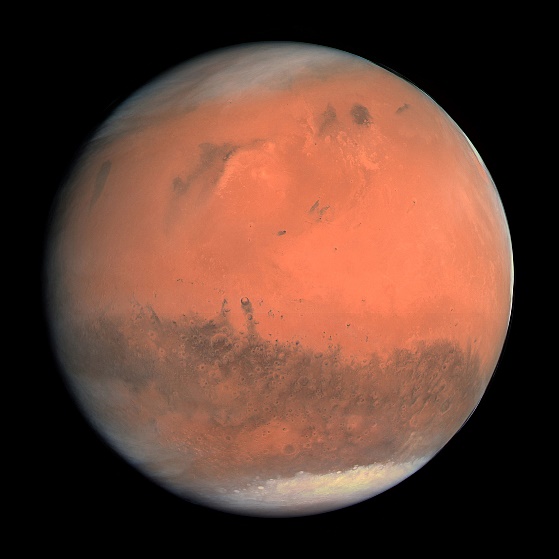  Mars Spelling Zapperbehindcoldtoldgoldholdoldwholebehindwholebehindcoldtoldgoldholdoldwholebehindwhole